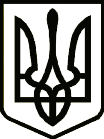 УкраїнаПРИЛУЦЬКА РАЙОННА ДЕРЖАВНА АДМІНІСТРАЦІЯ ЧЕРНІГІВСЬКОЇ ОБЛАСТІРОЗПОРЯДЖЕННЯПро внесення змін до показниківрайонного бюджету на 2020 рікВідповідно до пункту 8 статті 23 Бюджетного кодексу України, пункту 3 Порядку передачі бюджетних призначень, перерозподілу видатків бюджету і надання кредитів з бюджету, затвердженого постановою Кабінету Міністрів України від 12 січня 2011 року №18 (зі змінами), пункту 13 рішення сесії районної ради від 20 грудня 2019 року №7-45/VІІ „Про районний бюджет Прилуцького району на 2020 рік” (із змінами),з о б о в ` я з у ю:1. Фінансове управління районної державної адміністрації в установленому порядку внести зміни до показників районного бюджету на 2020 рік згідно з додатками 1,2.2. Контроль за виконанням розпорядження покласти на першого заступника голови районної державної адміністрації.Голова								Олеся КІСЛЕНКОДодаток 1до розпорядження голови райдержадміністрації 17 листопада 2020 року № 334_Зміни до розподілу видатків районного бюджету на 2020 рік                                                                                            грн.Начальник відділу освіти райдержадміністрації                                                         			           Микола БОБРЕНКОДодаток 2до розпорядження голови райдержадміністрації 17 листопада 2020 року № 334Зміни до розподілу видатків районного бюджету на 2020 рік                                                                                            грн.Начальник відділу освіти райдержадміністрації                                                                    Микола БОБРЕНКОвід_17 листопада2020 р.          Прилуки			      №334Код програмної класифікації видатків та кредитування місцевих бюджетівКод ТПКВКМБ /ТКВКБМСКод функціо-нальної класифі-кації видатків та кредиту-вання бюджетуНайменування головного розпорядника, відповідального виконавця, бюджетної програми або напряму видатків згідно з типовою відомчою/ТПКВКМБ/ТКВКБМСВидатки загального фондуВидатки загального фондуВидатки загального фондуВидатки загального фондуВидатки загального фондуВидатки спеціального фондуВидатки спеціального фондуВидатки спеціального фондуВидатки спеціального фондуВидатки спеціального фондуВидатки спеціального фондуВидатки спеціального фондуРазомКод програмної класифікації видатків та кредитування місцевих бюджетівКод ТПКВКМБ /ТКВКБМСКод функціо-нальної класифі-кації видатків та кредиту-вання бюджетуНайменування головного розпорядника, відповідального виконавця, бюджетної програми або напряму видатків згідно з типовою відомчою/ТПКВКМБ/ТКВКБМСВсьоговидатки споживанняз нихз нихвидатки розвиткуВсьогоу тому числі:у тому числі:видатки споживанняз нихз нихвидатки розвиткуРазомКод програмної класифікації видатків та кредитування місцевих бюджетівКод ТПКВКМБ /ТКВКБМСКод функціо-нальної класифі-кації видатків та кредиту-вання бюджетуНайменування головного розпорядника, відповідального виконавця, бюджетної програми або напряму видатків згідно з типовою відомчою/ТПКВКМБ/ТКВКБМСВсьоговидатки споживанняоплата працікомунальні послуги  та  енергоносіївидатки розвиткуВсьогобюджет розвиткуз них.:видатки за рахунок коштів, що передаються із загального фонду до бюджету розвитку (спеціального фонду)видатки споживанняоплата працікомунальні послуги  та  енергоносіївидатки розвиткуРазом0610000Відділ освіти Прилуцької районної державної адміністрації173700,0173700,0136800,0173700,00611161 11610990Забезпечення діяльності інших закладів у сфері освіти173700,0173700,0136800,0173700,0900202Разом видатків173700,0173700,0136800,173700,0Код програмної класифікації видатків та кредитування місцевих бюджетівКод ТПКВКМБ /ТКВКБМСКод функціо-нальної класифі-кації видатків та кредиту-вання бюджетуНайменування головного розпорядника, відповідального виконавця, бюджетної програми або напряму видатків згідно з типовою відомчою/ТПКВКМБ/ТКВКБМСВидатки загального фондуВидатки загального фондуВидатки загального фондуВидатки загального фондуВидатки загального фондуВидатки спеціального фондуВидатки спеціального фондуВидатки спеціального фондуВидатки спеціального фондуВидатки спеціального фондуВидатки спеціального фондуВидатки спеціального фондуРазомКод програмної класифікації видатків та кредитування місцевих бюджетівКод ТПКВКМБ /ТКВКБМСКод функціо-нальної класифі-кації видатків та кредиту-вання бюджетуНайменування головного розпорядника, відповідального виконавця, бюджетної програми або напряму видатків згідно з типовою відомчою/ТПКВКМБ/ТКВКБМСВсьоговидатки споживанняз нихз нихвидатки розвиткуВсьогоу тому числі:у тому числі:видатки споживанняз нихз нихвидатки розвиткуРазомКод програмної класифікації видатків та кредитування місцевих бюджетівКод ТПКВКМБ /ТКВКБМСКод функціо-нальної класифі-кації видатків та кредиту-вання бюджетуНайменування головного розпорядника, відповідального виконавця, бюджетної програми або напряму видатків згідно з типовою відомчою/ТПКВКМБ/ТКВКБМСВсьоговидатки споживанняоплата працікомунальні послуги  та  енергоносіївидатки розвиткуВсьогобюджет розвиткуз них.:видатки за рахунок коштів, що передаються із загального фонду до бюджету розвитку (спеціального фонду)видатки споживанняоплата працікомунальні послуги  та  енергоносіївидатки розвиткуРазом0610000Відділ освіти Прилуцької районної державної адміністрації-30651,00-30651,0030651,0030651,0030651,00030651,00,00061102010200921Надання загальної середньої освіти загальноосвітніми навчальними закладами ( в т. ч. школою-дитячим садком, інтернатом при школі), спеціалізованими школами, ліцеями, гімназіями, колегіумами-30651,00-30651,0030651,0030651,0030651,0030651,000,00900202Разом видатків-30651,00-30651,000,030651,0030651,0030651,0030651,000